Drodzy Uczniowie!!!Temat: Importowanie i Formatowanie warunkowe  danych  w  arkuszu kalkulacyjnym-pracownicy.CSVComma Separated Values (wartości rozdzielone przecinkiem) – to jeden z najbardziej popularnych formatów wymiany danych między aplikacjami. Jest to zwykły plik tekstowy, w którym wartości są rozdzielane przecinkiem, średnikiem, tabulatorem lub innym znakiem. Wszystkie dane dotyczące jednego obiektu są umieszczone w jednym wierszu. Pierwszy wiersz może zawierać nagłówki.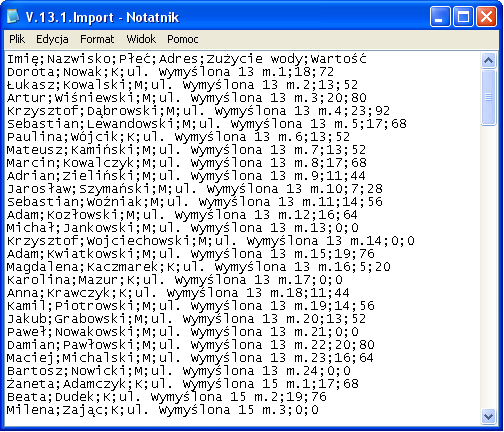 Widok pliku CSV w notatnikuImportowanie danychAby zaimportować dane z pliku CSV lub innego pliku tekstowego do arkusza Excel należy uruchomić kreator importu danych z menu Dane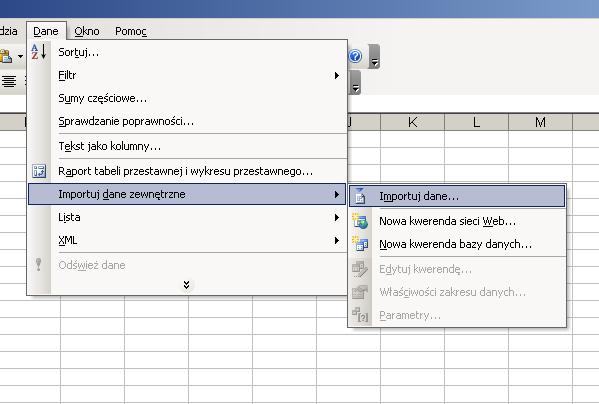 Import danych w programie Microsoft Excel 2003Widok pliku CSV zaimportowanego w Excelu: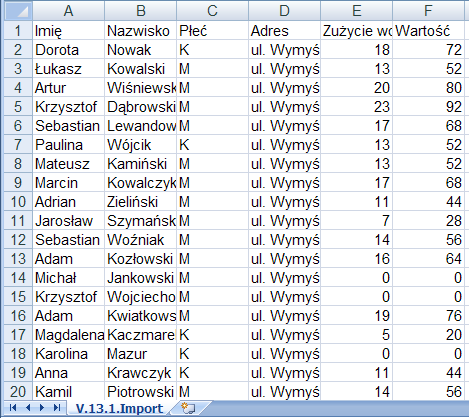 Formatowanie warunkowe to mechanizm umożliwiający wyróżnianie komórek przez styl formatowania w arkuszu kalkulacyjnym na podstawie ich wartości.Aby włączyć Formatowanie Warunkowe należy wybrać z menu polecenie Formatowanie warunkowe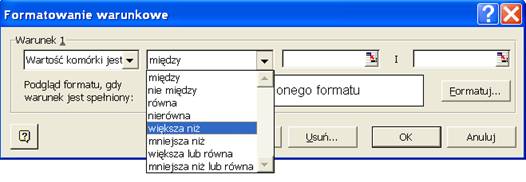 Ćwiczenia1.Zaimportuj dane z pliku Dane_uczniów.txt do arkusza programu Excel. https://www.dropbox.com/s/fsrlz0niob2l56f/V.13.1.Import.csv?dl=02.W pliku Dane_pracowników.csv zapisano dane dotyczące pracowników. Zaimportuj ten plik do programu Excel, a następnie zastosuj formatowanie warunkowe: https://www.dropbox.com/s/jcnl1cx1adjthjq/V.13.5.Zadanie_M.csv?dl=0a)komórki z wydajnością większą niż średnia zakładu żółte wypełnienieb)komórki z premią od 1 do 499 zł czcionka pogrubiona niebieskac)komórki z premią co najmniej 500 zł czcionka pochylona zielona